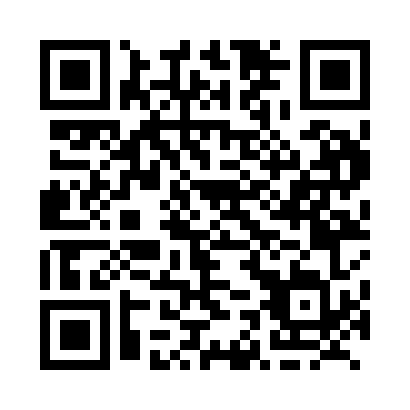 Prayer times for Gauvin, Quebec, CanadaMon 1 Jul 2024 - Wed 31 Jul 2024High Latitude Method: Angle Based RulePrayer Calculation Method: Islamic Society of North AmericaAsar Calculation Method: HanafiPrayer times provided by https://www.salahtimes.comDateDayFajrSunriseDhuhrAsrMaghribIsha1Mon2:284:2812:285:578:2810:282Tue2:294:2912:285:578:2810:283Wed2:294:3012:295:578:2710:284Thu2:294:3012:295:578:2710:285Fri2:304:3112:295:568:2610:286Sat2:304:3212:295:568:2610:277Sun2:314:3312:295:568:2510:278Mon2:314:3312:295:568:2510:279Tue2:324:3412:305:568:2410:2710Wed2:324:3512:305:558:2410:2711Thu2:334:3612:305:558:2310:2612Fri2:334:3712:305:558:2210:2613Sat2:344:3812:305:548:2110:2614Sun2:354:3912:305:548:2110:2515Mon2:354:4012:305:538:2010:2516Tue2:374:4112:305:538:1910:2317Wed2:394:4212:305:538:1810:2118Thu2:414:4312:305:528:1710:1919Fri2:434:4512:315:528:1610:1720Sat2:454:4612:315:518:1510:1521Sun2:474:4712:315:508:1410:1322Mon2:494:4812:315:508:1310:1123Tue2:514:4912:315:498:1210:0924Wed2:534:5012:315:488:1010:0725Thu2:554:5212:315:488:0910:0526Fri2:574:5312:315:478:0810:0327Sat2:594:5412:315:468:0710:0128Sun3:014:5512:315:458:059:5929Mon3:034:5712:315:458:049:5730Tue3:064:5812:315:448:039:5431Wed3:084:5912:315:438:019:52